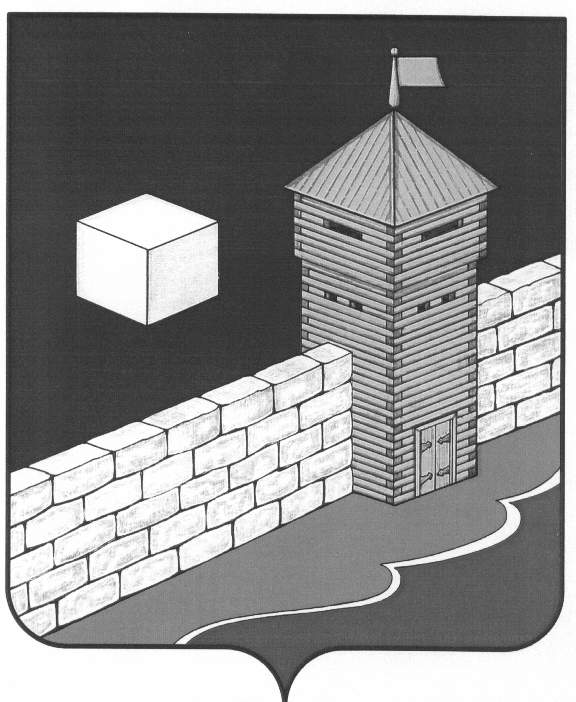 Совет депутатов Селезянского сельского поселенияЕткульский муниципальный район Челябинская областьРЕШЕНИЕ«20» декабря 2018г. №192О бюджете Селезянского сельского поселения на 2019 год и на плановый период 2020 и 2021 годовВ соответствии с Бюджетным кодексом Российской Федерации, Федеральным законом «Об общих принципах организации местного самоуправления в Российской Федерации», Уставом Селезянского - сельского поселения, Положением о бюджетном процессе в Селезянского сельском поселении, СОВЕТ ДЕПУТАТОВ СЕЛЕЗЯНСКОГО  СЕЛЬСКОГО ПОСЕЛЕНИЯРЕШАЕТ:    1. Утвердить основные характеристики бюджета Селезянского  сельского поселения на 2019год: прогнозируемый общий объем доходов бюджета Селезянского  сельского поселения в сумме 9127,49 тыс. рублей, в том числе безвозмездные поступления от других бюджетов бюджетной системы Российской Федерации в сумме 7307,19 тыс. рублей;общий объем расходов бюджета Селезянского сельского поселения в сумме 9127,49 тыс. рублей.2. Утвердить основные характеристики бюджета Селезянского сельского поселения на плановый период 2020 и 2021 годов:прогнозируемый общий объем доходов бюджета Селезянского сельского поселения на 2020 год в сумме 6236,01 тыс. рублей, в том числе безвозмездные поступления от других бюджетов бюджетной системы Российской Федерации в сумме 4415,71 тыс. рублей, и на 2021 год в сумме 6497,61 тыс. рублей, в том числе безвозмездные поступления от других бюджетов бюджетной системы Российской Федерации в сумме 4677,31 тыс. рублей;общий объем расходов бюджета Селезянского сельского поселения на 2020 год в сумме 6236,01 тыс. в том числе условно утвержденные расходы в сумме 155,9 тыс. рублей и на 2021 год в сумме 6497,61 тыс. рублей, в том числе условно утвержденные расходы в сумме 324,9 тыс. рублей.	3. Утвердить нормативы  доходов  бюджета Селезянского сельского поселения на 2019 год и на плановый период 2020 и 2021 годов согласно приложению 1. 	4.  Учесть в бюджете Селезянского  сельского поселения на 2019 год доходы  бюджета Селезянского сельского поселения  согласно приложению 2.5. Учесть в бюджете Селезянского  сельского поселения на плановый период 2020 и 2021 годов доходы  бюджета Селезянского сельского поселения  согласно приложению 3.	6. Утвердить перечень главных администраторов доходов бюджета Селезянского сельского поселения согласно приложению 4.	7. Утвердить перечень главных администраторов источников финансирования дефицита бюджета Селезянского сельского поселения согласно приложению 5.8. Утвердить распределение бюджетных ассигнований по целевым статьям (муниципальным программам Селезянского сельского поселения и непрограммным направлениям деятельности), группам видов расходов, разделам и подразделам классификации расходов бюджетов бюджетной системы Российской Федерации (далее – классификация расходов бюджетов) на 2019 год согласно приложению 6, на плановый период 2020 и 2021 годов согласно приложению 7.9. Утвердить ведомственную структуру расходов бюджета Селезянского сельского поселения на 2019 год согласно приложению 8, на плановый период 2020 и 2021 годов согласно приложению 9.10. Утвердить распределение бюджетных ассигнований по разделам и подразделам классификации расходов бюджетов на 2019 год согласно приложению 10 и на плановый период 2020 и 2021 годов согласно приложению 11.11. Утвердить общий объем бюджетных ассигнований на исполнение публичных нормативных обязательств бюджета Селезянского сельского поселения на 2019 год в сумме 24,7 тыс. рублей, на 2020 год в сумме 24,7 тыс. рублей и на 2021 год в сумме 24,7 тыс. рублей.12. Установить верхний предел муниципального внутреннего долга бюджета Селезянского сельского поселения:на 1 января 2020года в сумме 91,015 тыс. рублей, в том числе верхний предел долга по муниципальным гарантиям в сумме  0,00 тыс. рублей;на 1 января 2021 года в сумме 91,015 тыс. рублей, в том числе верхний предел долга по муниципальным гарантиям в сумме  0,00тыс. рублей;на 1 января 2022 года в сумме 91,015 тыс. рублей, в том числе верхний предел долга по муниципальным гарантиям в сумме 0,00 тыс. рублей.Установить предельный объем муниципального долга на 2019 год в сумме 91,015 тыс.рублей, на 2020 год в сумме 91,015 тыс.рублей и на 2021 год 91,015 тыс. рублей.Установить предельный объем расходов на обслуживание муниципального долга на 2019 год в сумме   4,550 тыс. рублей, на 2020 год в сумме 4,550 тыс.рублей, на 2021 год  4,550 тыс.рублей.Установить предельный объем муниципальных заимствований, направляемых на финансирование дефицита местного бюджета, на 2019 год в сумме 0 тыс. рублей, на 2020 год в сумме   0 тыс. рублей и на 2021 год в сумме 0 тыс. рублей.	13. Утвердить источники внутреннего финансирования дефицита местного бюджета на 2019 год согласно приложению 12 и на плановый период 2020 и 2021 годов согласно приложению 13.	 14. Установить, что в соответствии с пунктом 31.3. подраздела 31 Положения о бюджетном процессе в Селезянском сельском поселении следующие основания для внесения в 2019 году изменений в показатели сводной бюджетной росписи бюджета Селезянского сельского поселения, связанные с особенностями исполнения бюджета Селезянского сельского поселения и (или) перераспределения бюджетных ассигнований между главными распорядителями средств бюджета Селезянского сельского поселения:1) изменение бюджетной классификации Российской Федерации, в том числе для отражения межбюджетных трансфертов;	2) поступление в доход бюджета Селезянского сельского поселения средств, полученных муниципальными казенными учреждениями в качестве добровольных пожертвований;3) поступление в доход бюджета Селезянского сельского поселения средств, полученных муниципальными казенными учреждениями в качестве  возмещения ущерба при возникновении страховых случаев.15. Установить, что доведение лимитов бюджетных обязательств на 2019 год и финансирование в 2019 году осуществляется с учетом следующей приоритетности расходов:1) оплата труда и начисления на оплату труда;2) исполнение публичных нормативных обязательств;3) ликвидация последствий чрезвычайных ситуаций;4) предоставление мер социальной поддержки отдельным категориям граждан;5) оплата коммунальных услуг и услуг связи, арендной платы за пользование помещениями, арендуемыми муниципальными казенными учреждениями;6) уплата муниципальными казенными учреждениями налогов и сборов.Доведение лимитов бюджетных обязательств на 2019 год по иным направлениям, не указанным в настоящей части, осуществляется в соответствии с распоряжениями администрации Селезянского сельского поселения.	 16. Утвердить программу муниципальных гарантий  на 2019 год согласно     приложению 14 и программу муниципальных гарантий  на плановый период 2020 и 2021 годов согласно приложению 15. 17. Утвердить программу муниципальных внутренних заимствований на 2019 год согласно приложению 16 и программу муниципальных внутренних заимствований  на плановый период 2020 и 2021 годов согласно приложению 17. 18. Утвердить общий объем иных межбюджетных трансфертов бюджету Еткульского муниципального района в 2019 году  в сумме 0 тыс. рублей, в 2020 году 0 тыс.рублей, в  2021 году 0 тыс.рублей, согласно приложению 18.Председатель Совета депутатов  Селезянского сельского поселения   ________________ Н.А.Садовская